   Catalogo Formativo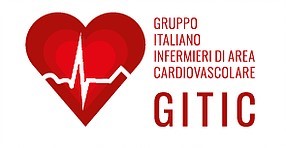 Una delle finalità del G.I.TI.C. è “Favorire l'interscambio culturale fra i propri iscritti, promuovendo l'attività scientifico-culturale e didattica, attraverso attività di aggiornamento professionale e di formazione permanente con programmi annuali di attività formativa in conformità al programma di Educazione Continua in Medicina” (Art. 2 comma d dello Statuto). L’assistenza infermieristica viene erogata in settori differenziati dell’ambito sanitario caratterizzati da  proprie peculiarità che richiedono all’infermiere l’acquisizione di conoscenze e lo sviluppo di competenze specifiche, sia attraverso formativi post base sia con la formazione continua, criterio normativo che richiede ai professionisti sanitari un aggiornamento certificato delle competenze. “La formazione ci sta a cuore” è lo slogan che esprime l’attenzione verso le iniziative di aggiornamento proposte dall’Associazione fortemente radicata nella disciplina infermieristica, orientamento e guida delle iniziative culturali, realizzate con l’intento di ripensare alla valenza dell’assistenza infermieristica in ogni contesto dell’agire professionale.  Il G.IT.I.C. elabora e propone programmi formativi che focalizzano la trattazione di argomenti disciplinari trasversali al sapere infermieristico e specifici dell’area cardiovascolare. Gli argomenti hanno lo scopo di consolidare e integrare il sapere professionale, utile ad indirizzare la decisionalità degli infermieri verso la pianificazione di interventi assistenziali ed organizzativi focalizzati al miglioramento continuo della qualità delle cure e progettati considerando la centralità della persona, anche in contesti altamente tecnologici. Per l’infermiere è essenziale acquisire conoscenze specifiche e sviluppare competenze relative all’utilizzo di nuove tecnologie per adattare o identificare nuove strategie assistenziali finalizzate all’ottimizzazione degli interventi, soprattutto in ambito cardiologico e cardiochirurgico, dove vi è una elevata presenza di supporti biotecnologici, considerando l’influenza della tecnologia sugli interventi assistenziali. I corsi che il G.IT.I.C. propone offrono strumenti utili alla gestione assistenziale della persona con patologia cardiaca, presentati attraverso esperienze innovative ed originali relative agli aspetti clinici, assistenziali ed organizzativi delle cure.  Ogni tematica viene affrontata con rigore metodologico ed aggiornata alle migliori evidenze scientifiche disponibili. Tutor e docenti possiedono conoscenze sia disciplinari sia andragogiche ed utilizzano una metodologia didattica attiva, efficace per l’apprendimento. Il programma dei corsi prevede l’articolazione in moduli flessibili per meglio rispondere alle esigenze formative degli Enti richiedenti quali Aziende Sanitarie, OPI, Associazioni e Cooperative che utilizzano personale in strutture sanitarie, inoltre, possono essere adattati per la presentazione in Convegni monotematici.  Per ulteriori informazioni contattaci utilizzando la sezione dedicata del sito https://www.gitic.it/CORSI DI FORMAZIONE GITICCALENDARIO 2022ASSISTENZA INFERMIERISTICA GESTIONE FARMACI CARDIOVASCOLARI   LA GESTIONE DELL’ARRESTO CARDIOCIRCOLATORIO (BLS-D) ECG CORSO BASE ASSISTENZA INFERMIERISTICA PERSONA SOTTOPOSTA A PROCEDURE DI EMODINAMICA ECG CORSO AVANZATO ASSISTENZA INFERMIERISTICA PERSONA PROCEDURA INTERVENTISTICA DI ELETTROFISIOLOGIA (modulo 4 ore, modulo 8 ore) DALLE PROVE DI EFFICACIA AGLI STRUMENTI DISCIPLINARI X L' ASSISTENZA INFERMIERISTICA (modulo 4 ore, modulo 8 ore) ASSISTENZA INFERMIERISTICA PERSONA SOTTOPOSTA AD INTERVENTO DI CARDIOCHIRURGIA  WOUND CARE CORSO BASE  MANAGEMENT INFERMIERISTICO NELL’ORGANIZZAZIONE DIPARTIMENTALE  RIPROGETTARE L’ASSISTENZA INFERMIERISTICA IN CARDIOLOGIA (modulo 4 ore, modulo 8 ore) ASSISTENZA AL PAZIENTE CON VENTILAZIONE MECCANICA NON INVASIVA A PRESSIONE POSITIVA IL RISK MANAGEMENT IN AMBITO CARDIOLOGICO (modulo 4 ore, modulo 8 ore) CORSO RICERCA BIBLIOGRAFICA AGGIORNAMENTO PER OPERATORI SOCIO SANITARI SCOMPENSO CARDIACO  ECMO VENO-ARTERIOSO, L’IMPORTANZA DI UN’EQUIPE MULTIDISCIPLINARE CORRETTO ACCESSO VASCOLARE: APPROCCIO PRO-ATTIVO NELLA SCELTA E GESTIONE DEI CATETERI VASCOLARI WOUND CARE - CORSO AVANZATO. LA TERAPIA A PRESSIONE NEGATIVA 